ФОРМА проверочного листа (списка контрольных вопросов, ответы на которые свидетельствуют о соблюдении контролируемым лицом обязательных требований), применяемого при осуществлении муниципального контроля в сфере благоустройства территории Небугского сельского поселения Туапсинского района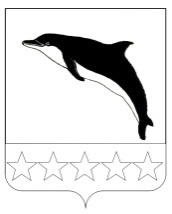 Администрация Небугского сельского поселения
Туапсинского районаМУНИЦИПАЛЬНЫЙ КОНТРОЛЬ В СФЕРЕ БЛАГОУСТРОЙСТВА  (вид муниципального контроля)Проверочный лист (список контрольных вопросов, ответы на которые свидетельствует о соблюдении или несоблюдении контролируемым лицом обязательных требований),применяемый при осуществлении муниципального контроля в сфере благоустройства территории Небугского сельского поселения Туапсинского района1. Предмет муниципального контроля является соблюдение юридическими лицами, индивидуальными предпринимателями и гражданами правил благоустройства территории ограничивается обязательными требованиями, требованиями, установленными муниципальными правовыми актами, изложенными в форме проверочного листа (списке контрольных вопросов), в рамках полномочий органов местного самоуправления по решению вопросов местного значения.2. Муниципальный контроль в сфере благоустройства территории Небугского сельского поселения Туапсинского района осуществляется администрацией Небугского сельского поселения Туапсинского района (далее – Контрольный орган).3. Вид контрольного мероприятия:       ___________________________________________                                                            (инспекционный визит/рейдовый осмотр/выездная                                                                                       проверка/ наблюдение за соблюдением                                                            обязательных требований/ выездное обследование)5. Форма проверочного листа утверждена постановлением администрации Небугского сельского поселения Туапсинского района  от _______________________ № ___________.6. Контролируемое лицо (фамилия, имя и отчество (при наличии) гражданина или индивидуального предпринимателя, являющегося контролируемым лицом, его идентификационный номер налогоплательщика и (или) основной государственный регистрационный номер индивидуального предпринимателя, наименование юридического лица, являющегося контролируемым лицом, его идентификационный номер налогоплательщика и (или) основной государственный регистрационный номер, адрес организации (ее филиалов, представительств, обособленных структурных подразделений: __________________________________________________________________________________________________________________________________________________________7. Вид деятельности контролируемого лица (указываются вид (виды) деятельности юридических лиц, индивидуальных предпринимателей, производственных объектов, их типов и (или) отдельных характеристик, категорий риска, классов (категорий) опасности, позволяющих однозначно идентифицировать сферу применения формы проверочного листа):_________________________________________________________________________________________________________________________________________________________________________________________________________________________________8. Место проведения контрольного мероприятия с заполнением проверочного листа и (или) указание на используемые юридическим лицом, индивидуальным предпринимателем производственные объекты:__________________________________________________________________________________________________________________________________________________________9. Объект муниципального контроля: ____________________________________________10. Реквизиты решения о проведении контрольного мероприятия:_____________________________________________________________________________(номер, дата распоряжения о проведении контрольного мероприятия)11. Учетный  номер контрольного мероприятия и дата присвоения учетного номера 
контрольного мероприятия в Едином реестре проверок:________________________________________________________________________________________________________________________________________________________(указывается учетный номер проверки и дата его  присвоения в едином реестре контрольных (надзорных) мероприятий)12. Должность, фамилия и инициалы должностного лица (лиц) органа муниципального контроля, проводящего (-их) контрольное мероприятие и заполняющего (-их) проверочный лист:________________________________________________________________________________________________________________________________________________________13. Список контрольных вопросов, отражающих содержание обязательных требований, требований, установленных муниципальными правовыми актами, ответы на которые однозначно свидетельствуют о соблюдении или несоблюдении юридическим лицом, индивидуальным предпринимателем, физическим лицом  обязательных требований, требований, установленных  муниципальными правовыми актами, составляющих предмет проверки: Указывается: «да», «нет», либо «не требуется» ____________________________________________________________________________________________________________________________________________________________________________________________________________________________________________________________(пояснения и дополнения по контрольным вопросам, содержащимся в перечне)_______________________________________________________                                 _______                              __________(должность и ФИО должностного лица, проводящего проверку и                                                                                          (подпись)                                                    (дата)заполнившего проверочный лист)_______________________________________________________                                  _______                              __________(должность и ФИО должностного лица юридического лица,                                                                                                  (подпись)                                                    (дата)ФИО индивидуального предпринимателя присутствовавшегопри заполнении проверочного листа)С проверочным листом ознакомлен(а):___________________________________________________________                 __________             ___________(фамилия, имя, отчество (в случае, если имеется), должность руководителя,                                                                         (подпись)                                              (дата)иного должностного лица или уполномоченного представителя юридическоголица, индивидуального предпринимателя, его уполномоченного представителя)Отметка об отказе ознакомления с проверочным листом:___________________________________________________________			 __________              __________(фамилия, имя, отчество (в случае, если имеется), уполномоченного                                                                                        (подпись)                                                  (дата)должностного лица (лиц), проводящего проверку)Копию проверочного листа получил(а):_____________________________________________________________________________                                                 _____________                                    ______________(фамилия, имя, отчество (в случае, если имеется), должность руководителя,                                                                        (подпись)                                                   (дата)иного должностного лица или уполномоченного представителя юридическоголица, индивидуального предпринимателя, его уполномоченного представителя)Отметка об отказе получения проверочного листа:___________________________________________________________                 __________               ___________(фамилия, имя, отчество (в случае, если имеется), уполномоченного                                                                                     (подпись)                                                         (дата)должностного лица (лиц), проводящего проверку)Приложение УТВЕРЖДЕНОпостановлением администрации Небугского сельского поселения Туапсинского районаот ________________  № _____№ п/пВопросы, отражающие содержание обязательных требований и (или) требований, установленных муниципальными правовыми актами, ответы на которые однозначно свидетельствуют о соблюдении или несоблюдении юридическим лицом, индивидуальным предпринимателем, гражданином обязательных требований и (или) требований, установленных муниципальными правовыми актами, составляющих предмет проверкиРеквизиты нормативных правовых актов, с указанием их структурных единиц, которыми установлены обязательные требования, требования, установленные муниципальными правовыми актамиОтветы на вопросы1234Общие требования, уборка территории и содержание объектов благоустройстваОбщие требования, уборка территории и содержание объектов благоустройстваОбщие требования, уборка территории и содержание объектов благоустройства1Обеспечивается ли своевременная и качественная очистка и уборка принадлежащих на праве собственности или ином вещном праве земельных участков и прилегающих территорий к зданиям строениям, сооружениям в соответствии с действующим законодательством.Пункт (пункты) __________муниципальных правовых актов администрации поселения в сфере благоустройства2Имеются ли на территории проверяемого лица факты накопления и размещения отходов производства и потребления в несанкционированных местах.Пункт (пункты) __________муниципальных правовых актов администрации поселения в сфере благоустройства3Установлены ли специально предназначенные для временного хранения отходов контейнера либо емкости малого размера (урны, баки). Содержатся ли они в исправном и опрятном состоянии, очищаются ли по мере накопления мусора.Пункт (пункты) __________муниципальных правовых актов администрации поселения в сфере благоустройства4Заключен ли договор на оказание услуги по вывозу бытовых отходов и мусора от жилищ, отходов потребления от  объектов производственного и общественного назначения, мелкорозничной торговли, культурно-бытовых, торговых организаций к объектам размещения, переработки и обезвреживания отходов.Пункт (пункты) __________муниципальных правовых актов администрации поселения в сфере благоустройства5Допускается ли переполнение контейнеров для накопления отходов, урн, приводящее к захламлению контейнерных площадок и прилегающих к ним территорийПункт (пункты) __________муниципальных правовых актов администрации поселения в сфере благоустройства6Осуществляется ли своевременная и качественная уборка отходов производства и потребления.Пункт (пункты) __________муниципальных правовых актов администрации поселения в сфере благоустройства7Соблюдаются ли требования к сезонной уборке принадлежащих на праве собственности или ином вещном праве земельных участков и прилегающих территорий к зданиям строениям, сооружениям.Пункт (пункты) __________муниципальных правовых актов администрации поселения в сфере благоустройства8Выполняются ли мероприятия по выявлению карантинных и ядовитых растений, борьбе с ними, локализации, ликвидации их очагов.Пункт (пункты) __________муниципальных правовых актов администрации поселения в сфере благоустройства9Соблюдается ли запрет на складирование и хранение движимого имущества за пределами границ и ограждений принадлежащих на праве собственности или ином вещном праве земельных участков.Пункт (пункты) __________муниципальных правовых актов администрации поселения в сфере благоустройства10Соблюдается ли запрет на складирование на землях общего пользования, придомовых территориях строительных материалов, угля, дров и т.д.Пункт (пункты) __________муниципальных правовых актов администрации поселения в сфере благоустройства11Соблюдается ли запрет на сброс, складирование, размещение отходов и мусора, в том числе образовавшихся от ремонта, опиловки деревьев и кустарников, грунта по территории общего пользования, придомовой территории, а также на объекты внешнего благоустройства.Пункт (пункты) __________муниципальных правовых актов администрации поселения в сфере благоустройства12Соблюдается требование о запрете стоянки разукомплектованных транспортных средств.Пункт (пункты) __________муниципальных правовых актов администрации поселения в сфере благоустройства13Соблюдается ли запрет на размещение транспортных средств на газоне или иной озелененной территории.Пункт (пункты) __________муниципальных правовых актов администрации поселения в сфере благоустройства14Соблюдается ли собственниками, пользователями земельных участков своевременное удаление сухих и аварийных деревьев, вырезка сухих и поломанных сучьев и веток, уборка поросли.Пункт (пункты) __________муниципальных правовых актов администрации поселения в сфере благоустройства15Соблюдаются ли требования о недопустимости загрязнения территорий общего пользования транспортными средствами во время их эксплуатации, обслуживания или ремонта, при перевозке грузов или выезде со строительных площадок (вследствие отсутствия тента или укрытия).Пункт (пункты) __________муниципальных правовых актов администрации поселения в сфере благоустройства16Соблюдение установленного муниципальным правовым актом в сфере благоустройства, порядка определения границ прилегающих территорий.Пункт (пункты) __________муниципальных правовых актов администрации поселения в сфере благоустройства17Соблюдаются ли обязательные требования пожарной безопасности в период действия особого противопожарного режима. Пункт (пункты) __________муниципальных правовых актов администрации поселения в сфере благоустройства18Соблюдаются ли требования к подходам, пандусам и ступеням к зданиям и сооружениям общественного назначения для осуществления беспрепятственного доступа инвалидов к таким объектам.Пункт (пункты) __________муниципальных правовых актов администрации поселения в сфере благоустройства19Соблюдается ли запрет на выгрузку вывозимого со строек, домовладений строительного мусора и грунта в неустановленные места, закапывание его в землю.Пункт (пункты) __________муниципальных правовых актов администрации поселения в сфере благоустройства20Соблюдается ли запрет на сжигание промышленных и твердых коммунальных отходов, мусора, листьев, обрезок деревьев на улицах и площадях, в скверах, цветниках и во дворах  предприятий и организаций, жилых домов, а также сжигание мусора в мусоросборных контейнерах.Пункт (пункты) __________муниципальных правовых актов администрации поселения в сфере благоустройства21Соблюдается ли запрет на сметание мусора на проезжую часть.Пункт (пункты) __________муниципальных правовых актов администрации поселения в сфере благоустройства22Соблюдается ли запрет на самовольное возведение (установку) временных нестационарных объектов, препятствий, блоков и иных ограждений, мешающих проезду транспорта.Пункт (пункты) __________муниципальных правовых актов администрации поселения в сфере благоустройства23Соблюдается ли запрет на мытье транспортных средств во дворах и иных местах, не предназначенных для этих целей.Пункт (пункты) __________муниципальных правовых актов администрации поселения в сфере благоустройства24Соблюдается ли запрет на сливание (разливание) жидких бытовых и промышленных отходов, технических жидкостей (нефтепродуктов, химических веществ) на рельеф местности, в сеть ливневой канализации, водоемы, а также в канализационные сети в неустановленных местах.Пункт (пункты) __________муниципальных правовых актов администрации поселения в сфере благоустройстваВнешний вид фасадов и ограждающих конструкций зданий, строений, сооруженийВнешний вид фасадов и ограждающих конструкций зданий, строений, сооруженийВнешний вид фасадов и ограждающих конструкций зданий, строений, сооружений   25Размещены ли на фасаде объекта капитального строительства указатели наименования улицы, переулка, площади и т.д., номера дома и корпуса, указатель номера подъезда и квартир.Пункт (пункты) __________муниципальных правовых актов администрации поселения в сфере благоустройства  26Обеспечивается ли наличие и содержание в исправном состоянии водостоков, водосточных труб и сливов зданий, строений и сооружений.Пункт (пункты) __________муниципальных правовых актов администрации поселения в сфере благоустройства  27Обеспечивается ли доступ маломобильных групп населения к входным группам зданий жилого и общественного назначенияПункт (пункты) __________муниципальных правовых актов администрации поселения в сфере благоустройства  28Осуществляется ли очистка и окраска поверхностей фасадов, в том числе от объявлений, рекламной информации, посторонних надписей.Пункт (пункты) __________муниципальных правовых актов администрации поселения в сфере благоустройства  29Принимаются ли меры собственниками зданий (строений, сооружений), помещений в них по проведению своевременной очистки кровель и козырьков от снега, наледи и сосулек, а также очистке от снега и наледи и обработке противогололедными материалами ступеней и площадок крылец входных групп зданий (строений, сооружений).Пункт (пункты) __________муниципальных правовых актов администрации поселения в сфере благоустройства  30Проводятся ли мероприятия по содержанию и благоустройству прилегающей территории.Пункт (пункты) __________муниципальных правовых актов администрации поселения в сфере благоустройстваРаботы по озеленению территорий и содержанию зеленых насажденийРаботы по озеленению территорий и содержанию зеленых насажденийРаботы по озеленению территорий и содержанию зеленых насаждений  31Обеспечивает ли собственник или пользователь земельного участка содержание и сохранность зеленых насаждений, находящихся на этом участке, а также на прилегающих территорияхПункт (пункты) __________муниципальных правовых актов администрации поселения в сфере благоустройства  32Обеспечивается ли при производстве работ по строительству, реконструкции, капитальному ремонту, ремонту объектов капитального строительства и линейных объектов, меры по обеспечению сохранности зеленых насаждений и (или) их восстановление.Пункт (пункты) __________муниципальных правовых актов администрации поселения в сфере благоустройства  33Соблюдается ли требование по получению порубочного билета на удаление (снос), пересадку деревьев, кустарников.Пункт (пункты) __________муниципальных правовых актов администрации поселения в сфере благоустройства  34Соблюдаются ли требование по получению порубочного билета на удаление (снос), пересадку деревьев, кустарников при производстве строительных, ремонтных работ.Пункт (пункты) __________муниципальных правовых актов администрации поселения в сфере благоустройства  35Соблюдается ли запрет на осуществление хозяйственной деятельности и иной деятельности, оказывающую негативное воздействие на территориях с зелеными насаждениями.Пункт (пункты) __________муниципальных правовых актов администрации поселения в сфере благоустройстваСодержание мест производства земляных, строительных, ремонтных работ, работ по прокладке и переустройству инженерных сетей и коммуникацийСодержание мест производства земляных, строительных, ремонтных работ, работ по прокладке и переустройству инженерных сетей и коммуникацийСодержание мест производства земляных, строительных, ремонтных работ, работ по прокладке и переустройству инженерных сетей и коммуникаций  36Производятся ли работы, связанные с разрытием грунта или вскрытием дорожных покрытий (прокладка, реконструкция или ремонт подземных коммуникаций, забивка свай и шпунта, планировка грунта, буровые работы)  только при наличии письменного разрешения (ордера на проведение земляных работ), выданного администрацией сельского поселенияПункт (пункты) __________муниципальных правовых актов администрации поселения в сфере благоустройства  37Соблюдаются ли требования по обеспечению свободных проходов к зданиям и входам в них, а также свободных выездов во дворы, обеспечению безопасности пешеходов и безопасного пешеходного движения, включая инвалидов и другие маломобильные группы населения, на период осуществления земляных работ.Пункт (пункты) __________муниципальных правовых актов администрации поселения в сфере благоустройства  38Соблюдаются ли требования по направлению в администрацию поселения уведомления о проведении работ в результате аварий в срок, установленный нормативными правовыми актами администрации поселения.Пункт (пункты) __________муниципальных правовых актов администрации поселения в сфере благоустройства  39 Ограждено ли организацией, производящей земляные работы, до начало работ, каждое место разрытия типовыми ограждениями установленного образца, обеспечивающими безопасность людей и движения транспорта.Пункт (пункты) __________муниципальных правовых актов администрации поселения в сфере благоустройства  40Обеспечено ли организацией, производящей земляные работы, до начала работ, при ограниченной видимости в темное время суток ограждения световыми сигналами красного цвета.Пункт (пункты) __________муниципальных правовых актов администрации поселения в сфере благоустройства  41Обеспечено  ли подрядчиком на период строительства текущее содержание территории строительной площадки, в том числе уборка, вывоз отходов, естественного и строительного мусора в соответствии с установленным графиком.Пункт (пункты) __________муниципальных правовых актов администрации поселения в сфере благоустройства  42Восстановлено ли в полном объеме нарушенное благоустройство, после окончания производства земляных, строительных, ремонтных работ, работ по прокладке и переустройству инженерных сетей и коммуникаций.Пункт (пункты) __________муниципальных правовых актов администрации поселения в сфере благоустройства           Содержание животных на территории сельского поселения           Содержание животных на территории сельского поселения           Содержание животных на территории сельского поселения  43Соблюдаются ли основные запреты лицами, осуществляющими выгул домашних животных на территориях общего пользованияПункт (пункты) __________муниципальных правовых актов администрации поселения в сфере благоустройства  44Соблюдаются ли требования о недопустимости выпаса сельскохозяйственных животных и птиц на территориях общего пользованияПункт (пункты) __________муниципальных правовых актов администрации поселения в сфере благоустройства         Содержание рекламных и информационных конструкций         Содержание рекламных и информационных конструкций         Содержание рекламных и информационных конструкций  45Осуществлено ли владельцем рекламной и (или) информационной конструкций размещение объекта в соответствии с требованиями законодательства.Пункт (пункты) __________муниципальных правовых актов администрации поселения в сфере благоустройства  46Исполнена ли юридическим или физическим лицом, которое является собственником обследуемой рекламной и (или) информационной конструкций, обязанность по его содержанию в соответствии с требованиями муниципальных правовых актов в сфере благоустройстваПункт (пункты) __________муниципальных правовых актов администрации поселения в сфере благоустройстваСодержание мест массового пребывания гражданСодержание мест массового пребывания гражданСодержание мест массового пребывания граждан  47Выполняется ли основной перечень мероприятий по содержанию мест массового пребывания граждан.Пункт (пункты) __________муниципальных правовых актов администрации поселения в сфере благоустройства  48Соблюдаются ли основные запреты лицами, пребывающими в местах массового пребывания граждан.Пункт (пункты) __________муниципальных правовых актов администрации поселения в сфере благоустройства